Publicado en  el 11/03/2014 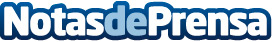 La UPC presenta 3 nuevos grados y 8 nuevos másters en el ‘Saló de l’Ensenyament’ y el Salón FuturaCon el lema "UPC, la universidad de la Arquitectura, la Ingeniería y la Tecnología”, la Universitat Politécnica de Cataluña · Barcelona Tech ( UPC) está presente, un año más, en la gran cita de la oferta educativa de Cataluña, el Saló de l’Ensenyament. Datos de contacto:UPC SchoolNota de prensa publicada en: https://www.notasdeprensa.es/la-upc-presenta-3-nuevos-grados-y-8-nuevos Categorias: Otros Servicios Universidades http://www.notasdeprensa.es